Tuesday 14.07.2020 AnswersFluent in Five1,121 – 976 =2.4 – 1.6 = 61 x 100 = 831 ÷ 3 =2 x 9 x 7 =Word ProblemOn Sunday I spent 98 minutes on my art project, and 35 minutes on my numeracy homework. On Thursday evening I spent a total of 100 minutes on my homework. What is the difference between the amount of homework I did on Sunday and Thursday evening?Explain it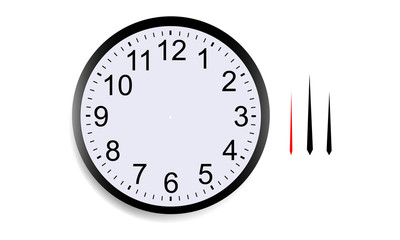 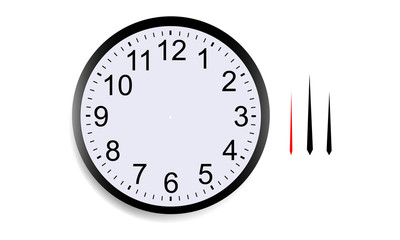 Karen says it is closer to 9 o’clock than 10 o’clock. Do you agree? Explain our answer.ChallengeContinue these sequences in Roman Numerals by writing the next 4 numbers in each sequence. XXII, XXIV, XXVI, XXVIII _________________XLV, LIV, LXIII, LXXII_____________________Fluent in Five1,121 – 976 = 1452.4 – 1.6 =  0.861 x 100 = 6100831 ÷ 3 =2772 x 9 x 7 = 126Word ProblemOn Sunday I spent 98 minutes on my art project, and 35 minutes on my numeracy homework. On Thursday evening I spent a total of 100 minutes on my homework. What is the difference between the amount of homework I did on Sunday and Thursday evening?98 + 35 = 133133-100 = 33So I did 33 minutes more on SundayExplain itKaren says it is closer to 9 o’clock than 10 o’clock. Do you agree? Explain our answer.I agree, it is 25 minutes past 9 so 35 minutes away from 10. ChallengeContinue these sequences in Roman Numerals by writing the next 4 numbers in each sequence. XXII, XXIV, XXVI, XXVIII, XXX, XXXII, XXXIV, XXXVIXLV, LIV, LXIII, LXXII, LXXXI, XC, XCIX, CVIII